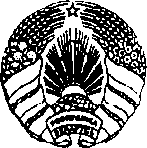 							  Главному врачу ГУ «Республиканский центр гигиены, эпидемиологии и общественного здоровья»Скуранович А.Л.Главному врачуГУ «Минский городской центр гигиены и эпидемиологии»Ермак С.Л.Главным врачам ЦГиЭ районов г. МинскаГлавным врачам облЦГиЭ и ОЗ УВЕДОМЛЕНИЕо фактах выявления продукции, не соответствующей санитарно-эпидемиологическим и гигиеническим требованиям, и принятых мерах 1. Учреждение государственного санитарного надзора государственное учреждение «Центр гигиены и эпидемиологии Первомайского района г. Минска»(наименование учреждения, выявившего продукцию, не соответствующую санитарно-эпидемиологическим и гигиеническим требованиям)2. Дата выявления продукции, не соответствующей санитарно-эпидемиологическим и гигиеническим требованиям: 17.10.20233. Наименование юридического лица или индивидуального предпринимателя, адрес: государственное учреждение образования «Санаторный детский сад № 498 г. Минска» по адресу: г. Минск, ул. Гинтовта, д. 38 УНП 191131967: (полное наименование юридического лица или Ф.И.О. индивидуального предпринимателя,  адрес юридического лица или адрес места жительства индивидуального предпринимателя, адрес (адреса) осуществления деятельности (в случае если адреса различаются), УНП)4. Документы:– товарно-транспортная накладная серия  ШГ № 2446445 от 09.10.2023, – качественное удостоверение № 197 от 09.10.2023,– декларация о соответствии № ЕАЭС №BY/112 01.02 TP021 043.01 01417 от 28.08.2022 до 29.08.2027.(сведения о товаросопроводительных документах, позволяющих определить поставщиков (импортеров) и приобретателей такой продукции: вид документа (договор поставки, товарная накладная, счет-фактура и иные документы, содержащие информацию о продукции), дата, номер, срок действия документов)5. Продукция: свекла столовая свежая фасованная, ботанический сорт «Цепло», партия: 07.10.23/6.3, урожай 2023 года, дата сбора: 07.10.2023, дата фас./упак.: 07.10.2023, качественное удостоверение № 197 от 09.10.2023, ТТН № 2446445 от 09.10.2023, серия ШГ, не соответствует требованиям пункта 7 санитарных норм и правил «Требования к продовольственному сырью и пищевым продуктам» и подпункту 6.1 пункта 6 гигиенического норматива «Показатели безопасности и безвредности для человека продовольственного сырья и пищевых продуктов», утвержденных постановлением Министерства здравоохранения Республики Беларусь № 52 от 21.06.2013: в отобранном образце содержание загрязнителей химической природы (нитратов) составило 2720.0мг/кг, при норме по ТНПА – 1400.0 мг/кг (протокол № 57-20/00385-00385 испытания проб пищевых продуктов на содержание загрязнителей природы от 17.10.2023 токсикологической лаборатории государственного учреждения «Минский городской центр гигиены и эпидемиологии», г. Минск, ул. П. Бровки, 13/1), остаток в количестве 21,800 кг.(наименование и обозначение продукции, ее название, артикул, модель, код ТН ВЭД ЕАЭС, ТНПА (при наличии) и иные сведения о продукции (серийный номер, дата производства), обеспечивающие её идентификацию (с указанием выявленных нарушений санитарно-эпидемиологических и гигиенических требований (показателей), даты и номера протокола лабораторных исследований, количество продукции)6. Изготовитель: 222215, Минская область, Смолевичский район, Пекалинский сельсовет, д. 6, вблизи д. Вызволенье, фермерское хозяйство «Улазовичи», Республика Беларусь, Брестская область, Ляховичский район, д. Улазовичи, ул. Брестская, 29, место осуществление деятельности по изготовлению продукции: 222215, Минская область, Смолевичский район, Пекалинский сельсовет, д. 6, вблизи д. Вызволенье.(полное наименование изготовителя (уполномоченного изготовителем лица, импортера) продукции, которое указано в маркировке продукции и документах, подтверждающих качество и безопасность, его место нахождения (адрес юридического лица или адрес места жительства индивидуального предпринимателя) и адрес (адреса) места осуществления деятельности 
(в случае если адреса различаются))7. Регистрационный номер и срок действия документа, подтверждающего качество и безопасность продукции: декларация о соответствии № ЕАЭС №BY/112 01.02 TP021 043.01 01417 от 28.08.2022 до 29.08.2027; №BY/112 11.01 TP021 043.01 01344 от 04.07.2022 до 03.07.2027(регистрационныйномер и срок действия свидетельства о государственной регистрации, санитарно-гигиенического заключения, сертификата соответствия, декларации о соответствии, ветеринарного сертификатастрана, наименование органа по сертификации, регистрационный номер аттестата по аккредитации)8. Принятые меры: предписание о приостановлении (запрете) производства и (или) реализации товаров (работ, услуг), эксплуатации транспортных средств от 17.10.2023 № 12-8/227; предписание об изъятии из обращения продукции от 17.10.2023 № 12-8/57; направлено информационное письмо в адрес изготовителя; информированы главные врачи: ГУ «Республиканский центр гигиены, эпидемиологии и общественного здоровья», ГУ «Минский городской центр гигиены и эпидемиологии», районных ЦГиЭ и областных ЦГиЭ и ОЗ.(информация о принятых мерах с приложением копий документов, в том числе копии протокола лабораторных исследований, акта отбора проб, этикеток, товаросопроводительных документов, а также копии иных документов, послуживших основанием для принятия мер)9. Дополнительная информация: контрольная проба не отбиралась, так как срок годности продукции 30 суток.(обязательно указывается информация о принятом решении по проведению лабораторных исследований контрольной пробы продукции, а также причины, послужившие основанием для не проведения отбора контрольной пробы).Главный врач государственного учреждения «Центр гигиены и эпидемиологииПервомайского района г. Минска»		__________		Е.Г.Каземи(должность)							(подпись)		        (ФИО)Грушицкая 352 02 62 Дощанова МIНIСТЭРСТВА  АХОВЫ  ЗДАРОЎЯРЭСПУБЛIКI  БЕЛАРУСЬМIНСКI  ГAРAДСКIВЫКАНАЎЧЫ КАМIТЭТДзяржаўная ўстанова«Цэнтр гiгiены i эпiдэмiялогiiПершамайскага раёна г. Мiнска»вул. Чарнышэўскага, 5, 220012 г. Мiнск,тэл/факс (017)352 01 63www.minsksanepid.byМИНИСТЕРСТВО ЗДРАВООХРАНЕНИЯ РЕСПУБЛИКИ БЕЛАРУСЬМИНСКИЙ ГОРОДСКОЙ ИСПОЛНИТЕЛЬНЫЙ КОМИТЕТГосударственное учреждение«Центр гигиены и эпидемиологии Первомайского района г. Минска»ул. Чернышевского, 5, 220012 г. Минск,тэл/факс (017)352 01 63www.minsksanepid.byОт 17.10.2023 № 12-23/На №_____________от____________